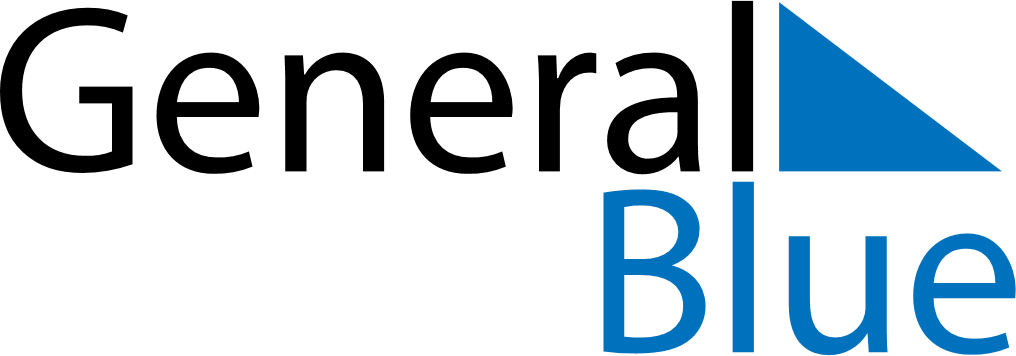 June 2027June 2027June 2027Equatorial GuineaEquatorial GuineaSundayMondayTuesdayWednesdayThursdayFridaySaturday12345President’s Day6789101112131415161718192021222324252627282930